News MediaObjective: What does it mean to assess the news?Why can’t we just trust what we read/hear?Why is it important to know how to access the news? What is the difference between NEWS vs. ENTERTAINMENT?Truth vs RatingOne medium is meant to provide truths and the other is for ratings however, sometimes the line between news and entertainment is blurred. Then it becomes the viewers job to figure where the line between truth and entertainment starts and ends. MisrepresentationIf it sounds too good to be true… it probably isn’t. Misrepresentation is when facts taken out of context and presented as complete truths. Misrepresentation is often used to sensationalize something – get an emotional reaction out of the view. This could be a positive or negative emotion. Sensationalist claims hidden behind credible language, such as“A new study shows…​”“Experts are saying…”​Media BiasFeel or show inclination or prejudice for or against someone or something. ​Generally, leans either right or left (Conservative or Liberal)“Fake News”No a new concept​Comes from the term - “Yellow Journalism” (late-19th century) ​Journalism that is based on exaggerated or sensations  Examples of Media BiasOmission – leaving one side out of an article or a series of articles over a period of timeSelection of Sources – including more sources that support one view over anotherStory Selection – a pattern of highlighting news stories that support one side of an issue over anotherPlacement – the location in the paper or article where a story or event is printed; a pattern of placing news stories so as to downplay information supportive of one sideLabeling – comes in two forms: ​Tagging of person from one party or group with extreme labels while leaving the other side unlabeled or with more mild labels.​A reporter not only fails to identify a liberal or conservative as such, but also describes the person or group with positive labels, such as “an expert” or “independent consumer group”​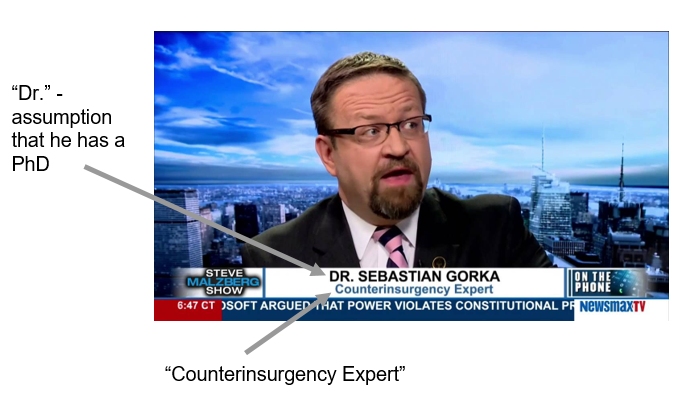 Spin – occurs when the story has only one interpretation of an event or policy, to the exclusion of the other. Spin involves tone- a reporter’s subjective comments about objective factsIgnoring FactsTend to be extremistsGoal is discredit the other side using any meansAppeal to emotionStories usually include statements that are factually incorrect and can be easily disprovedCredible News SourcesOff Limits SourcesPolitico.comAssociated PressNew York TimesUSA TodayBBCReutersNPRWall Street JournalInfowarsDaily KosBlazeBreitbartHuffington PostSalonAnything that reports more celebrity news than current events (Buzzfeed)Heavily Biased:MSNBCFox NewsHeavily Biased:MSNBCFox News